בס"ד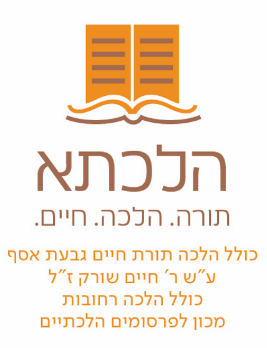 שיעורים בכללי התלמודשיעור 20 – אם תמצי לומר1. קידושין ז בבעי רבא: חצייך בחצי פרוטה וחצייך בחצי פרוטה, מהו? כיון דאמר לה חצי פרוטה - פסקה, או דילמא מונה והולך הוא? אם תימצי לומר מונה והולך הוא, חצייך בפרוטה וחצייך בפרוטה, מהו? כיון דאמר לה בפרוטה ופרוטה - פסקה למילתיה, או דילמא כל ביומיה מונה והולך הוא? את"ל כל ביומיה מונה והולך הוא, חצייך בפרוטה היום וחצייך בפרוטה למחר, מהו? כיון דאמר לה למחר - פסקה, או דילמא הכי קאמר לה: קדושין מתחלו מהאידנא, ומגמר לא ניגמרו עד למחר? שני חצייך בפרוטה, מהו? הכא ודאי בחד זימנא קאמר לה, או דילמא אין אשה מתקדשת לחצאין כלל? תיקו.2. רמב"ם פ"ג מאישות הל' יאמר לה הרי חצייך מקודש לי בפרוטה וחצייך בפרוטה, או שאמר לה הרי חצייך מקודש לי בחצי פרוטה וחצייך האחר בחצי פרוטה, הרי זו מקודשת. אמר לה חצייך מקודש לי בפרוטה היום וחצייך בפרוטה למחר, שני חצייך בפרוטה, שתי בנותיך לשני בני בפרוטה, בתך מקודשת לי ופרתך מכורה לי בפרוטה, או בתך וקרקעך לי בפרוטה, בכל אלו מקודשת בספק.ראב"דשני חצייך בפרוטה. א"א אם זו ספק מפני שאין האשה מתקדשת לחצאין אותן של מעלה למה היא מתקדשת ודאי אלא כולן בספק.3. ר"ן נדרים ז אומאי דאמר ז"ל דסוגיין דיש יד לצדקה היינו משום דקאמרינן אם תמצא לומר יש יד לצדקה וזה אפשר הוא על דרך הרמב"ם ז"ל שפוסק בכל מקום כאם תמצא לומר4. רא"ש ב"ק פ"ב סי' ידאיבעי' להו המשסה כלבו של חבירו בחבירו מהו משסה ודאי פטור אבל בעל כלב מאי. מי מצי א"ל מאי עבדי לך או דלמא א"ל כיון דידעת בכלבך דמשסי ליה ומישתסי לא איבעי לך לשהויי. ואסיק רבא את"ל המשסה כלבו של חבירו בחבירו פטור משסה וחייב בעל כלב. שסהו בעצמו פטור. מ"ט כל המשנה ובא אחר ושינה בו פטור. הא דקאמר רבא את"ל משסה כלבו של חבירו בחבירו [חייב] חשיב ליה רב אלפס ז"ל מסקנא דהלכתא דכיון דבעיא דשסהו בעצמו לא שייכא למיבעי אי לאו דאמר המשסה כלבו של חבירו בחבירו חייב משמע דסברת רבא נוטה לומר כן אלא שלא היה רוצה לומר כן בפירוש [דפשיטא] שלא היה שואל בעיא אחרת אי הוה מסתבר למימר דאף משסה כלבו של חבירו בחבירו פטור. רא"ש ב"מ פ"ח סי' יאבעא רבי אבא בר ממל שאלה בבעלים ושכרה שלא בבעלים מהו מי אמרינן שאלה לחודא קיימא ושכירות לחודא קיימא. או דלמא שכירות בשאלה מישך שייכא דהא מחייבא בגניבה ואבידה. ואת"ל שכירות בשאלה מישך שייכא שכרה בבעלים שאלה שלא בבעלים מהו. שאלה בשכירות ודאי לא שייכא. או דלמא כיון דשייכא במקצת שייכא בכולה. ואת"ל כיון דשייכא במקצת כמאן דשייכא בכולה דמי. שאלה ושכרה וחזר ושאלה מהו. מי הדר ואתי לה שאלה לדוכתה. או דלמא איפסיקא לה שכירות. שכרה ושאלה וחזר ושכרה מהו הדר אתיא לה שכירות לדוכתה. או דלמא איפסיקא לה שאלה. מהו. תיקו. זו הגירסא היא עיקר. ולפי מה שאמרו הגאונים דכל את"ל פשיטות לבעיא קמייתא לא סליק בתיקו אלא תרין בעיא בתרייתא. והנהו נמי כיון דסלקי בתיקו לא מפקינן מיניה ממונו משואלרא"ש ב"מ פ"י סי' בבעא רבי אבא בר ממל [דף קיז ע"א] כשהוא דר לבדו הוא דר או שניהם דרין. לבדו דר כדמעיקרא. או דלמא שניהן דרין דאמר ליה אדעתא דאיפוק אנא לא אגרי לך. ואם תמצא לומר שניהן דרין. כשהוא משתמש דרך פתחין משתמש או דרך עלייה משתמש. מי אמר ליה עלייה קבלית עלך. או דלמא א"ל עלייה קבילית עלי עליה וירידה לא קבילית עלי ואם תמצא לומר מצי אמר ליה עלייה קבילית עלי עלייה וירידה לא קבילית עלי. שתי עליות זו על גב זו מהו. איפחית עליונה נחית למידר בתחתונה. איפחית תחתונה מהו למיסק ומידר בעליונה. מי א"ל שם עלייה קבילית עלך. או דלמא א"ל חדא עלייה קבילית עלי תרי עליות לא קבילית עלי תיקו. ומסתבר דכל הני אם תמצא לומר הלכתא נינהו. דטעמא דמסתברא נינהו ובתרייתא סלקא בתיקו ויד השוכר על התחתונה5. שו"ת נודע ביהודה מהדורא תניינא - אבן העזר סימן סחבזה יש לי לדון בקרקע ולומר דאפי' לאותה גירסא אכתי בחוץ מקידושי קטן אינו גט כלל עפ"י הכלל המסור בידינו מהרמב"ם דבכל מקום דאיכא אחר בעיא אחת שוב בעיא שניה באת"ל אז הוי הראשונה כמו דאיפשטא וא"כ הכי נמי הרי הך בעיא שאחר זה דחוץ מן הנולדים לא שייכא אלא באת"ל דחוץ מקטן אינה מגורשת דאל"כ א"כ איך מספקא ליה בחוץ מנולדים דהרי גם מנולדים כשיולדו אכתי קטנים יהיו וא"כ הרי כבר איפשטא הבעיא דחוץ מקטן באת"ל וא"כ שוב הדין אצלנו דהגט בטל.6. הגהות ר"ד דייטש (לנוב"י שם)נ"ב עיין ב"ש אה"ע סי' קכ"ב ס"ק ז' שכ' בשם ב"י דהיכא דאינה מפורש את"ל ליכא מאן דפסק כאת"ל, ועיין בהר"ן ריש מס' קידושין גבי בתך וקרקעך בפרוטה, ועיין רמב"ם פ"ב ה' שאלה הלכה ט' ובלח"מ, אמנם לח"מ פ"ד ה' אישות הלכה י"א ד"ה טומטום בסוף הדיבור משמע דאף דהיכא דאינו מפורש את"ל פסקינן כאת"ל, ועיין טורי זהב אה"ע סי' קכ"ב הביאו ב"ש בקצרה. ובזה יש להסיר מה שהקשה נקודת הכסף על ט"ז יו"ד סי' ק"ד ס"ק ד' הא דבעי הושיט ידו למעי בהמה באת"ל תחת הצמר כשרה לא הוה להרמב"ם לפסוק תחת הצמר ספק נבלה ועיין ה' שאלה הלכה ט' דפסק דשאלה לעשות פחות משוה פרוטה הוה ספק, ועיין ב"ש סי' י"ז ס"ק קל"ג. וכן צ"ל שהרי הרשב"א בת"ה שער השלישי כתב ג"כ דלישנא דגמרא בכה"ג להתירא, מדאמרינן אם תמצא לומר כיון דהדר הדר ע"ש. הרי דהרשב"א ג"כ סובר כל את"ל הלכה, וא"כ איך כתב בהאי דחוץ קידושי קטן הוא איבעי דלא איפשטא, וע"כ כיון דאינו מפורש את"ל לא פסקינן כאת"ל. 7. שו"ת שיבת ציון סימן מימחול ויעיין מעלתו בס' שער המלך בפ"ד מהל' אישות הל' י' שמביא דברי הר"ן במסכת נדרים דף ו' בבעיא דר"פ אי יש יד לצדקה וגם דברי הר"ן בפ"ק ממס' קידושין בבעיא דר"א בתך וקרקעך בפרוטה שהאריך מאוד בזה ויראה שאין הכלל זה מוסכם, ובספר הנכבד יד מלאכי בכללי הרמב"ם סימן ט"ז מביא בשם הרב מהר"א יצחקי בס' שו"ת זרע אברהם בחיו"ד סימן י"ז שכתב דאע"ג דלא הוזכר להדיא האת"ל, כיון דאין מקום לאבעיא שניה אם לא בדרך את"ל הוי כאלו אמר בהדיא בש"ס ודאית לן דכוותה טובא בדברי הרמב"ם עכ"ל. וכן נראה עוד מדברי דמשק אליעזר על חולין דף ת"ל ע"ב עכ"ל הספר יד מלאכי הנ"ל ועפ"ז יש לקיים דברי אאמ"ו הגאון זצ"ל.